SECRETARIA MUNICIPAL DE EDUCAÇÃO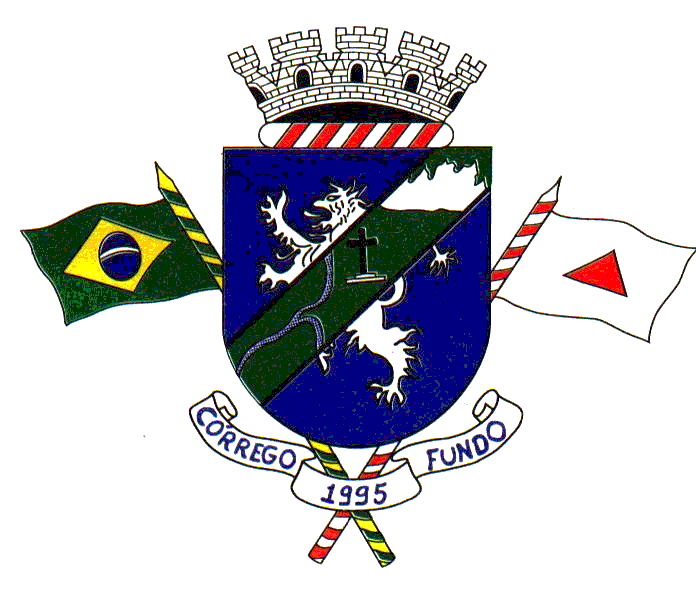 CNPJ 30.622.687/0001-68RUA JOAQUIM GONÇALVES DA FONSECA, 15  MIZAEL BERNARDESCEP: 35.568-000 - CÓRREGO FUNDO – MINAS GERAISTELEFONE: (37) 3322-9465    Designação Janeiro/2023De acordo com Processo Seletivo Simplificado nº 01/20221 - DA DATA E HORÁRIO DA DESIGNAÇÃO.2 – DO QUADRO DE VAGAS 2.1 – Bibliotecário.3 – DISPOSIÇÕES GERAIS 3.1 – Será observada estritamente a ordem de classificação do Processo Seletivo Simplificado.3.2 – Número de vagas sujeito à alteração.Córrego Fundo, 26 de janeiro de 2023.____________________________________________________________________________Comissão de Acompanhamento do Processo Seletivo PresidenteDIAHORÁRIOLOCAL DE DESIGNAÇÃO31/01/202308:00Sede da Secretaria Municipal de Educação de Córrego FundoInstituiçãoVagasPeríodoTurnoE. M. Rafael José Alves0122-12-23Matutino/ VespertinoCentro Municipal de Educação Infantil Sol Nascente0122-12-23Matutino/ Vespertino